DODATKOWI UDZIAŁOWCY 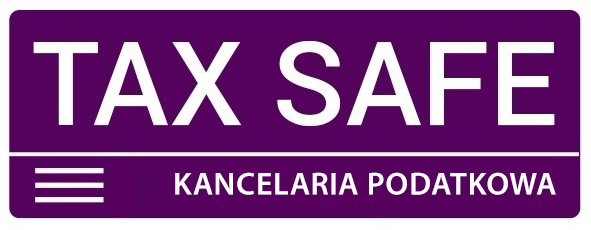 WNIOSEK O ZAŁOŻENIE SPÓŁKI PRAWA HADLOWEGONazwa firmy Nazwa firmy Nazwa firmy Forma prawna Forma prawna Forma prawna             SPÓŁKA Z O.O.                      PROSTA SP. AKCYJNA              SPÓŁKA JAWNA             SP. KOMANDYTOWA            FUNDACJA                                  SPÓŁKA AKCYJNA             SPÓŁKA Z O.O.                      PROSTA SP. AKCYJNA              SPÓŁKA JAWNA             SP. KOMANDYTOWA            FUNDACJA                                  SPÓŁKA AKCYJNA             SPÓŁKA Z O.O.                      PROSTA SP. AKCYJNA              SPÓŁKA JAWNA             SP. KOMANDYTOWA            FUNDACJA                                  SPÓŁKA AKCYJNA  Siedziba firmy  Siedziba firmy  Siedziba firmy Oddziały firmyOddziały firmyOddziały firmyKapitał założycielskiStrona wwwAdres e-mailGłówny kod - PKDPozostałe kody – PKD Pozostałe kody – PKD ……….      ……….     ……….     ……….      …….……….…      ……….     ……….     ……….      ……….  ……….      ……….     ……….     ……….      …….……….…      ……….     ……….     ……….      ……….  Udziałowiec 1Udziałowiec 1Udziałowiec 1Imię Drugie Imię Nazwisko Ile % udziałówPesel Adres mailowy – login do KRSAdres zamieszkania Udziałowiec 2 Udziałowiec 2 Udziałowiec 2 Imię Drugie Imię Nazwisko Ile % udziałówPesel Adres mailowy – login do KRSAdres zamieszkania Zarząd spółki  Zarząd spółki  Zarząd spółki  Prezes Zarządu Członek ZarząduProkurentSposób reprezentacjiSposób reprezentacjiSposób reprezentacji     SAMODZIELNIE KAŻDY       PREZES + CZŁONEK ZARZĄDU       PROKURA SAMODZIELNA       SAMODZIELNIE KAŻDY       PREZES + CZŁONEK ZARZĄDU       PROKURA SAMODZIELNA       SAMODZIELNIE KAŻDY       PREZES + CZŁONEK ZARZĄDU       PROKURA SAMODZIELNA  Oświadczam, że korzystam z promocyjnego założenia spółki z o.o. za 0 zł, w które wiąże się z podpisaniem umowy na księgowość z firmą TAX SAFE Sp. z o.o. Wypowiedzenie umowy na księgowość przed upływem 12 miesięcy się skutkuje naliczenie opłaty w wysokości 1 000 zł. Oświadczam, że udzielam zgody na przetwarzanie moich danych osobowych oraz wskazanych przeze mnie osób iw celu pomocy w załażeniu spółki z o.o. zgodnie z obowiązkiem informacyjnym RODO.Oświadczam, że korzystam z promocyjnego założenia spółki z o.o. za 0 zł, w które wiąże się z podpisaniem umowy na księgowość z firmą TAX SAFE Sp. z o.o. Wypowiedzenie umowy na księgowość przed upływem 12 miesięcy się skutkuje naliczenie opłaty w wysokości 1 000 zł. Oświadczam, że udzielam zgody na przetwarzanie moich danych osobowych oraz wskazanych przeze mnie osób iw celu pomocy w załażeniu spółki z o.o. zgodnie z obowiązkiem informacyjnym RODO.Oświadczam, że korzystam z promocyjnego założenia spółki z o.o. za 0 zł, w które wiąże się z podpisaniem umowy na księgowość z firmą TAX SAFE Sp. z o.o. Wypowiedzenie umowy na księgowość przed upływem 12 miesięcy się skutkuje naliczenie opłaty w wysokości 1 000 zł. Oświadczam, że udzielam zgody na przetwarzanie moich danych osobowych oraz wskazanych przeze mnie osób iw celu pomocy w załażeniu spółki z o.o. zgodnie z obowiązkiem informacyjnym RODO.Data Podpis Podpis Udziałowiec 3 Udziałowiec 3 Udziałowiec 3 Imię Drugie Imię Nazwisko Ile % udziałówPesel Adres mailowy – login do KRSAdres zamieszkania Udziałowiec – bez nr pesel 1Udziałowiec – bez nr pesel 1Udziałowiec – bez nr pesel 1Imię Drugie imięNazwisko  Nr paszportuOrgan wydający Kraj wystawienia Siedziba organu wydającegoIle % udziałówAdres mailowy – login do KRSUdziałowiec – bez nr pesel 2Udziałowiec – bez nr pesel 2Udziałowiec – bez nr pesel 2Imię Drugie imięNazwisko  Nr paszportuOrgan wydający Kraj wystawienia Siedziba organu wydającegoIle % udziałówAdres mailowy – login do KRSUdziałowiec spółka 1Udziałowiec spółka 1Udziałowiec spółka 1Nazwa firmyNr KRS  Nr NIPOsoba reprezentująca Ile % udziałówAdres mailowy – login do KRSSiedziba spółkiUdziałowiec spółka 2Udziałowiec spółka 2Udziałowiec spółka 2Nazwa firmyNr KRS  Nr NIPOsoba reprezentująca Ile % udziałówAdres mailowy – login do KRSSiedziba spółki 